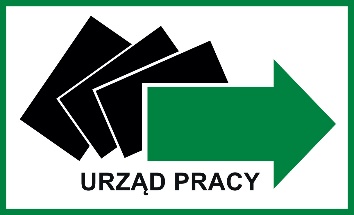 WYPEŁNIA URZĄD PRACY POWIATU KRAKOWSKIEGONumer wniosku CAZ………….…………._____________________________________________________________Kraków, dnia …………………………..Urząd Pracy Powiatu Krakowskiegoul. Mazowiecka 2130 – 019 KrakówWNIOSEK o przyznanie bonu zatrudnieniowego dla osoby bezrobotnej do 30 roku życiana podstawie art. 66 m ustawy z dnia 20 kwietnia 2004 roku o promocji zatrudnienia i instytucjach 
rynku pracy (tekst jednolity: Dz. U. z 2023 roku, poz. 735, ze zmianami)DANE WNIOSKODAWCY (OSOBY BEZROBOTNEJ):Imię i Nazwisko	PESEL *	Adres zamieszkania	Adres do korespondencji	Nr telefonu	UZASADNIENIE CELOWOŚCI PRZYZNANIA BONU ZATRUDNIENIOWEGO:……………………………………………………………………………………………………………………………………………………………………………………………………………………………………………………………………………………………………………………………………………………data i  podpis osoby bezrobotnejIII. OPINIA DORADCY KLIENTA – dotycząca zgodności wnioskowanego wsparcia 
z Indywidualnym Planem Działania IPD …………………………………………………….…………………………………………………………………………………………………………………………………………………………………………………………………………………………………………………………………………………………………………………………………………………………………………………………………………                                                                          ……………………………………………….                                                                                                          data i podpis doradcy klienta Zasady przyznania bonu ZATRUDNIENIOWEGO:Na wniosek bezrobotnego do 30 roku życia Starosta może przyznać bon zatrudnieniowy stanowiący gwarancję refundacji części kosztów wynagrodzenia składek na ubezpieczenia społeczne w związku z zatrudnieniem bezrobotnego. Przyznanie bonu zatrudnieniowego następuje na podstawie indywidualnego planu działania osobie bezrobotnej do 30 roku życia.Termin ważności bonu zatrudnieniowego określa Starosta.Pracodawcy, który zatrudni bezrobotnego przez deklarowany okres 18 miesięcy, Starosta wypłaca przez okres 12 miesięcy refundację w wysokości zasiłku, o którym mowa w art. 72 ust. 1 pkt 1 ustawy z dnia 20 kwietnia 2004 roku 
o promocji zatrudnienia i instytucjach rynku pracy.Refundacja stanowi pomoc udzielaną zgodnie z warunkami dopuszczalności pomocy 
de minimis.Informujemy, iż Urząd Pracy Powiatu Krakowskiego zawiera z Pracodawcą umowę                 o refundację części kosztów wynagrodzenia i składek na ubezpieczenia społeczne 
w ramach bonu zatrudnieniowego dla osoby do 30 roku życia.U W A G A !Złożenie wniosku nie jest równoznaczne z przyznaniem bonu zatrudnieniowego.Po uzyskaniu bonu zatrudnieniowego Starosta może odmówić finansowania refundacji części kosztów wynagrodzenia i składek na ubezpieczenia społeczne u wskazanego pracodawcy, jeśli realizacja tej refundacji byłaby niezgodna z ustaleniami indywidualnego planu działania, bezrobotny nie uwzględnił swoich predyspozycji psychofizycznych i zdrowotnych, poziomu wykształcenia oraz dotychczasowych kwalifikacji zawodowych lub wskazany pracodawca po złożeniu wniosku nie spełniałby warunków do zawarcia umowy. 